As with all exercise programs, please use common sense. To reduce and avoid injury, please check with your doctor before beginning any fitness program or performing any fitness activity. Do not start any fitness program without consulting your physician or health care provider. Shared with permission of Allison Worley.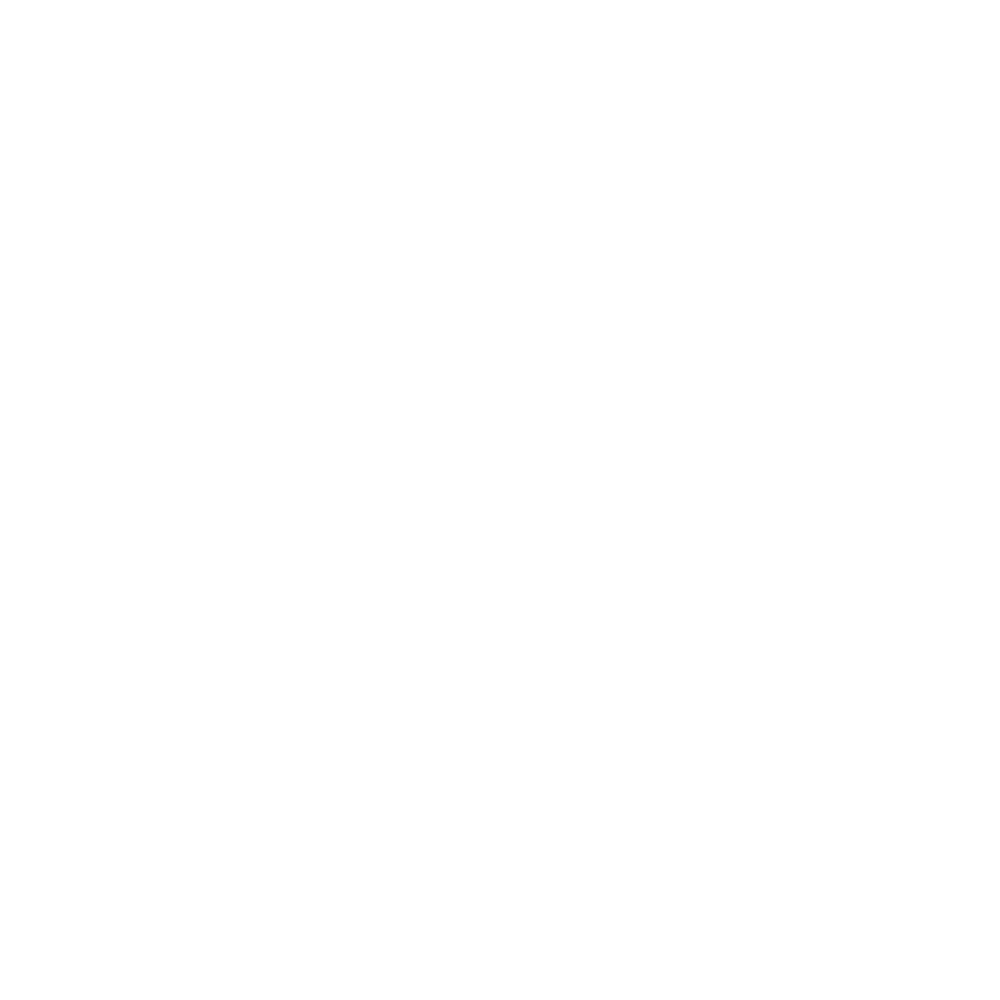 